Graphic abstract:The nanomicellar assemblies composed of thermal and redox dually-responsive copolymers with multiple diselenide/disulfide linkages polyethylene glycol-alt-diselenodipropionate/disulfhydryldipropionate-b-poly(N-isopropylacrylamide) were developed, which can realize PTX on-demand release. 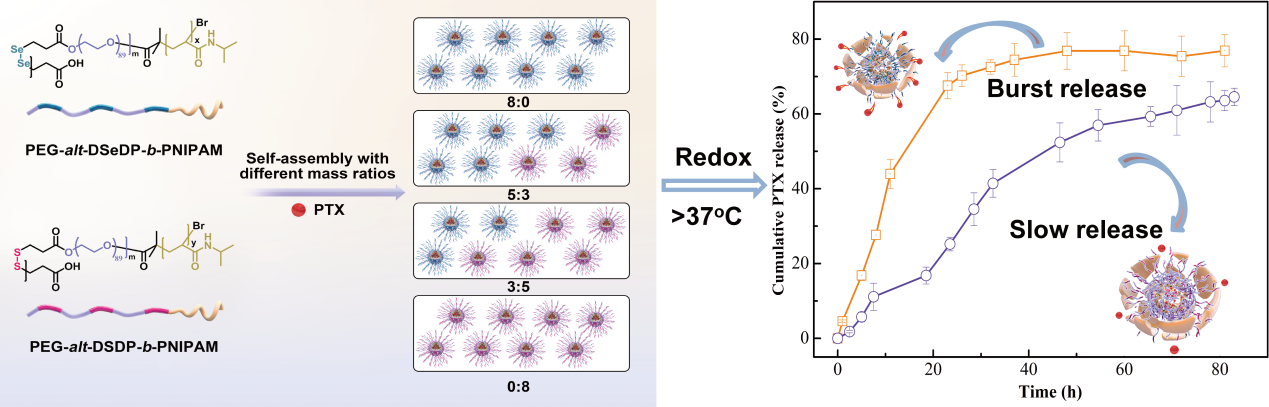 